Госавтоинспекция вновь возвращается к теме обязательного использования световозвращателей гражданами, передвигающимися за пределами населенных пунктов в темное время суток или в условиях ограниченной видимости. С наступлением осени в регионе возросло количество ДТП в условиях сумерек.Ситуация обострилась с приходом осени и дождей, из-за чего водителям, все чаще передвигающимся в сумерках, необходимо больше времени на остановку транспортного средства на мокром асфальте. Плюс к тому, из-за осенней распутицы световые приборы пачкаются намного быстрее, что приводит к ухудшению видимости и снижению качества светового пучка. Но вместо того, чтобы озадачиться приобретением световозвращающих элементов — они бывают как нашивные, так и в форме наклеек или значков — большое количество сограждан убеждены, что именно с ними ничего не случится.Важно понимать: наличие световозвращающих элементов на форменном обмундировании специальных служб — пожарных, скорой медицинской помощи, дорожно-патрульной службы — носит не столько эстетический, сколько практический характер. А именно, обеспечивает видимость и заметность сотрудников в темное время суток или в условиях ограниченной видимости. Неслучайно поэтому большинство зарубежных автомобилей, помимо запасного колеса или ремкомплекта, оснащаются жилетками со световозвращающими элементами, дабы ведущий ремонт человек был заметен издалека.В последнее время в России уделяются огромные усилия снижению гибели пешеходов, внедряются самые современные технологии, разрабатываются федеральные целевые программы. Не последнее место в них занимает популяризация световозвращающих элементов на одежде, но перед государством сейчас стоит куда более важная задача — а именно донесение до всех и до каждого важности и необходимости использования световозвращателей.Люди должны сами понять, что от этого зависит их здоровье и жизнь.Виды световозвращателей.Значки на булавке.Значки имеют одну световозвращающую поверхность, изготовленную из микропризматической ПВХ пленки. Корпус значка изготовлен из пластика. На лицевую поверхность значка нанесено изображение. На задней поверхности значка расположена булавка для крепления к одежде. Каждый значок упакован в полиэтиленовый пакет с цветной картонной этикеткой.Подвески на шнурке.Подвески имеют две световозвращающих поверхности, изготовленных из микропризматической ПВХ пленки. На одну или обе поверхности подвески нанесено изображение. Каждая подвеска упакована в полиэтиленовый пакет с цветной картонной этикеткой. Упаковка также содержит шнурок для крепления подвески и безопасную ("английскую") булавку.Наклейки (самоклеющиеся).Наклейки выпускаются двух видов: из световозвращающей ПВХ пленки и из световозвращающей полиэстровой пленки. На обратную сторону наклейки нанесен самоклеющийся слой, прикрытый защитной силиконовой бумагой. Наклейки из ПВХ пленки рекомендуется использовать на эластичных поверхностях (искусственная кожа и т.п.), а наклейки из полиэстровой пленки - на жестких поверхностях (металлические части велосипедов и детских колясок и т.д.). Каждый набор наклеек упакован в полиэтиленовый пакет с цветной картонной этикеткой и содержит инструкцию по использованию.Термоактивируемые наклейки.Термоактивируемые наклейки изготовлены из световозвращающей ПВХ пленки. На обратную поверхность наклейки нанесен специальный термоактивируемый слой. Наклейки предназначены для нанесения на ткань с помощью утюга. Каждый набор наклеек упакован в полиэтиленовый пакет с цветной картонной этикеткой и содержит инструкцию по использованию.Световозвращатели сохранят жизнь и здоровье Вам и Вашему ребенку!Водитель автомобиля обнаруживает пешехода, имеющего световозвращатели, со значительно большего расстояния по сравнению с пешеходом без световозвращателей. При движении с ближним светом расстояние увеличивается с 25 -  до 130-, а при движении с дальним светом расстояние увеличивается до .Как показали исследования применение световозвращателей пешеходами снижает риск наезда автомобиля на пешехода в темное время суток на 85%, то есть более чем в 6,5 раз!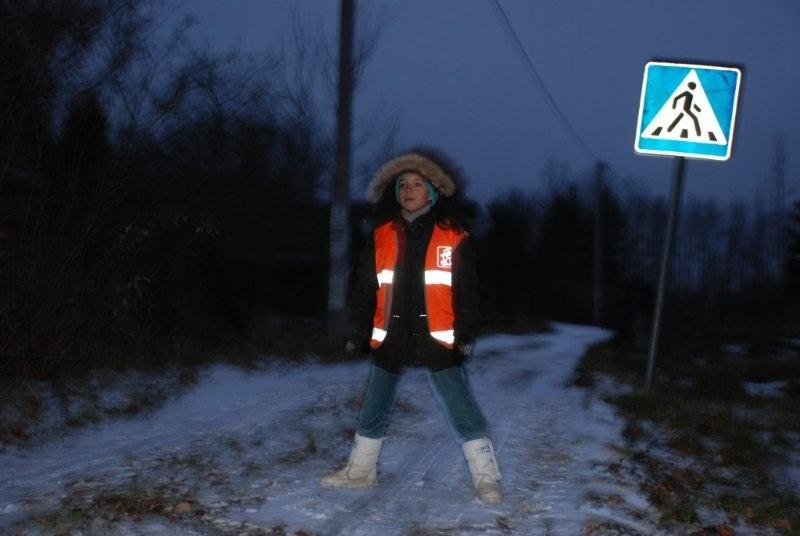 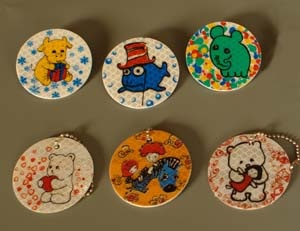 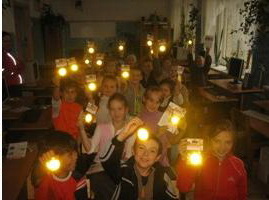 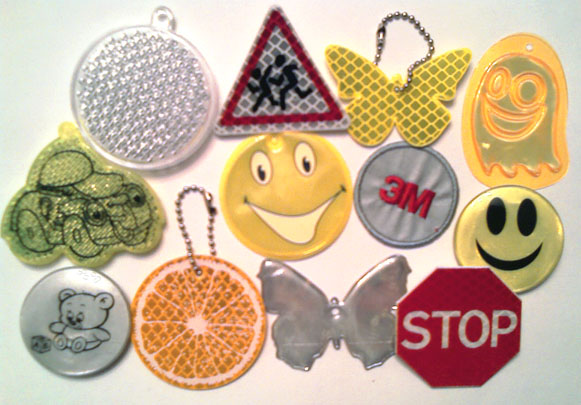 